Муниципальное бюджетное общеобразовательное учреждение«Средняя общеобразовательная школа р.п. РовноеРовенского муниципального района Саратовской области»УТВЕРЖДАЮДиректор МБОУ СОШ р.п. Ровное                                                                                                    ____________ Скачкова Л.Н.План работы школьного медиа-центра«Vектор Первых»на 2023-2024 уч. ГодЦель создания Медиацентра: создание условий для социализации и профориентации детей и молодёжи, воспитания у них активной гражданской позиции посредством организации единого информационного пространства всех участников образовательной деятельности.Задачи Медиацентра:Собирать, систематизировать и распространять актуальную информацию о социально - значимых событиях МБОУ СОШ р.п. Ровное, населённого пункта и региона, освещать события социальной жизни в различных видах СМИ;Создавать условия для социализации и профориентации обучающихся;Повышать социальную активность обучающихся, формировать положительные социальные установки;Создавать условия для самостоятельной работы обучающихся с информацией, представленной в различных видах СМИ, работы с современной техникой и программным обеспечением;Обучать педагогических работников работе со школьниками, имеющими устойчивые интересы в сфере журналистики, литературного и технического творчества, масс-медиа;Формировать фонд медиаресурсов периодических изданий;Создавать, издавать и тиражировать авторские журналистские, литературные, методические и дидактические печатные, аудио-видео и фотоматериалы;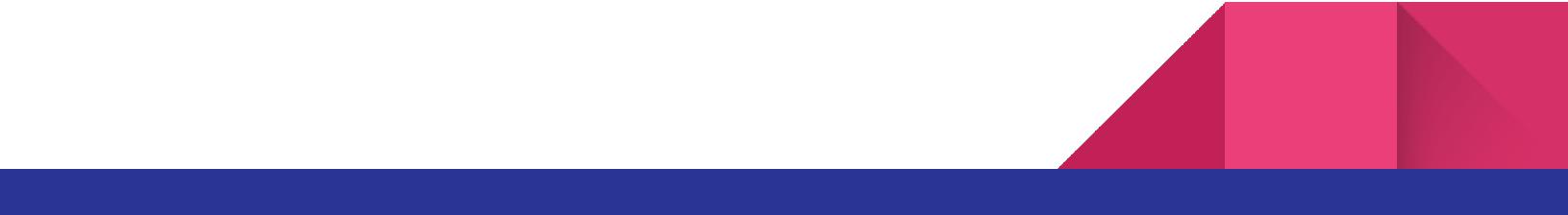 Создавать и совершенствовать систему сетевого взаимодействия и социального партнёрства в целях обеспечения бесперебойного функционирования Медиацентра.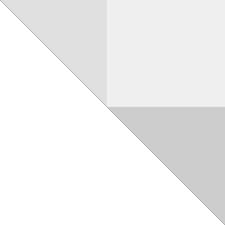 Направления деятельности медиацентра:Видеопроизводство и звукозапись– создание видеоконтента в форматероликов и съемки мероприятий;Фотостудия - фотосъемка мероприятий, конкурсов;Социальные сети – создание школьных постов и «сторис», съемкаклипов для медиа-сферы школы;Подкасты – аудио и видеозапись интервью.Мероприятия «Vектор Первых»2023-2024 уч. год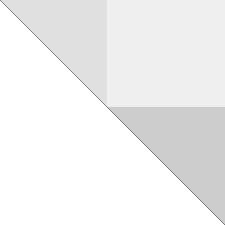 № п/пМероприятияСрокиОтветственныеОрганизационные мероприятияОрганизационные мероприятияФормирование и подписание1положения о медиацентре и планаАвгуст 2023Руководитель медиацентраработы2Набор обучающихся вВ течении годаРуководитель медиацентрамедиацентр3Обучение инициативной группыВ течении годаРуководитель медиацентрамедиацентра4Организационные встречи иВ течении годаРуководитель медиацентрасобрания медиацентра5Помощь в подготовкеВ течении годаРуководитель медиацентра,праздничных мероприятийМедиа актив6Участие в проектах «ДвиженияВ течении годаРуководитель медиацентра,первых»Медиа актив7Видео поздравление учителям кОктябрь 2023Медиа активпразднику «День учителя»8Акция «Кто Больше» (публикацияНоябрь 2023Медиа активпостов в соцсетях)910 фактов о выдающихся ученыхНоябрь 2023Медиа актив«День Науки» (публикация постов всоцсетях)10Акции «Российский детский ДедДекабрь 2023Руководитель медиацентра,Мороз» (оформление окон,Медиа активизготовление игрушек, оформлениекабинетов школы – публикацияпостов в соцсетях, видео-репортажи)11Подготовка мероприятияДекабрь 2023Медиа актив«Новогодняя сказка» для учеников 1-9 классов (фотосъемка мероприятия)12Профориентационные видео-роликиЯнварь 2024Медиа актив«Навигаторы поступления»Участие в проектах РоссийскогоРуководитель медиацентра,13общества «Знание»В течении годаМедиа активУчастие во ВсероссийскихЗам. директора по ВР14Праздничных акциях, посвященныхВ течении годаРуководитель медиацентра,СПО, ГодуМедиа активпедагога и наставника15Мероприятие к годовщинеЯнварь 2024Медиа активосвобождения Ленинграда отфашистской блокады и ко днюпамяти жертв Холокоста(фотосъемка мероприятия)16Акция «Письмо солдату»Февраль 2024Медиа актив(фотосъемка мероприятия,публикация постов в соцсетях)17Мероприятие «Герои России»Февраль 2024Руководитель медиацентра,(создание видеоконтента в форматероликов, фотосъемка мероприятия,публикация постов в соцсетях)Медиа актив18Видео поздравление к празднику «8Март 2024Медиа активМарта»19Акция «Тем, кто вдохновляет»Март 2024Медиа актив(создание видеоконтента в форматероликов, фотосъемка мероприятия,публикация постов в соцсетях)20Акция «Талисман добра»Март 2024Волонтерский отряд(создание видеоконтента в форматероликов, фотосъемка мероприятия,Совет Первых,публикация постов в соцсетях)Медиа актив21Акция «Мы за ЗОЖ»Апрель 2024Школьный отряд ЮИД,(создание видеоконтента в форматеМедиа активроликов, фотосъемка мероприятия,публикация постов в соцсетях)22Викторина «В мире дорожныхАпрель 2024Школьный отряд ЮИД,знаков»Медиа актив(создание видеоконтента в форматероликов, фотосъемка мероприятия,публикация постов в соцсетях)23Видеоролик «Мы помним, мыВидеоролик «Мы помним, мыВидеоролик «Мы помним, мыВидеоролик «Мы помним, мыВидеоролик «Мы помним, мыМай 2024Руководитель медиацентра,гордимся»гордимся»гордимся»Школьный отряд Патриот,Совет первых,Медиа актив24Участие в акциях ко Дню ПобедыУчастие в акциях ко Дню ПобедыУчастие в акциях ко Дню ПобедыУчастие в акциях ко Дню ПобедыУчастие в акциях ко Дню ПобедыУчастие в акциях ко Дню ПобедыУчастие в акциях ко Дню ПобедыМай 2024Руководитель медиацентра,(создание видеоконтента в формате(создание видеоконтента в формате(создание видеоконтента в формате(создание видеоконтента в формате(создание видеоконтента в формате(создание видеоконтента в формате(создание видеоконтента в форматеШкольный отряд Патриот,роликов, фотосъемка мероприятия,роликов, фотосъемка мероприятия,роликов, фотосъемка мероприятия,роликов, фотосъемка мероприятия,роликов, фотосъемка мероприятия,роликов, фотосъемка мероприятия,роликов, фотосъемка мероприятия,Совет первых,публикация постов в соцсетях)публикация постов в соцсетях)публикация постов в соцсетях)публикация постов в соцсетях)публикация постов в соцсетях)публикация постов в соцсетях)Медиа актив25Репортаж из летнего лагеря (созданиеРепортаж из летнего лагеря (созданиеРепортаж из летнего лагеря (созданиеРепортаж из летнего лагеря (созданиеРепортаж из летнего лагеря (созданиеРепортаж из летнего лагеря (созданиеРепортаж из летнего лагеря (созданиеИюнь 2024Руководитель медиацентра,видеоконтента в форматероликов,видеоконтента в форматероликов,видеоконтента в форматероликов,видеоконтента в форматероликов,видеоконтента в форматероликов,видеоконтента в форматероликов,видеоконтента в форматероликов,Медиа активфотосъемка мероприятий)фотосъемка мероприятий)фотосъемка мероприятий)фотосъемка мероприятий)фотосъемка мероприятий)26Наградные материалы (дипломы,Наградные материалы (дипломы,Наградные материалы (дипломы,Наградные материалы (дипломы,Наградные материалы (дипломы,Наградные материалы (дипломы,Наградные материалы (дипломы,По необходимостиРуководитель медиацентра,грамоты, благодарности)грамоты, благодарности)грамоты, благодарности)грамоты, благодарности)грамоты, благодарности)Медиа актив27Публикация мероприятий поПубликация мероприятий поПубликация мероприятий поПубликация мероприятий поПубликация мероприятий поВ течении годаШкольный отряд ЮИД,профилактике правонарушенийпрофилактике правонарушенийпрофилактике правонарушенийпрофилактике правонарушенийпрофилактике правонарушенийпрофилактике правонарушенийМедиа актив28Рубрика «ШкольныеРубрика «ШкольныеРубрика «ШкольныеРубрика «ШкольныеРубрика «ШкольныеРаз в 2 неделиСовет Первых,карточки»карточки»карточки»Медиа актив29Оформление страниц школы вОформление страниц школы вОформление страниц школы вОформление страниц школы вОформление страниц школы вОформление страниц школы всоциальных сетяхсоциальных сетяхсоциальных сетяхсоциальных сетяхсоциальных сетяхВ течении годаРуководитель медиацентра